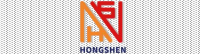 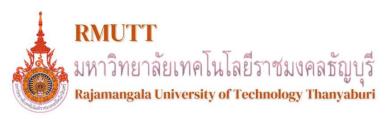 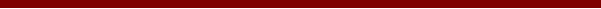 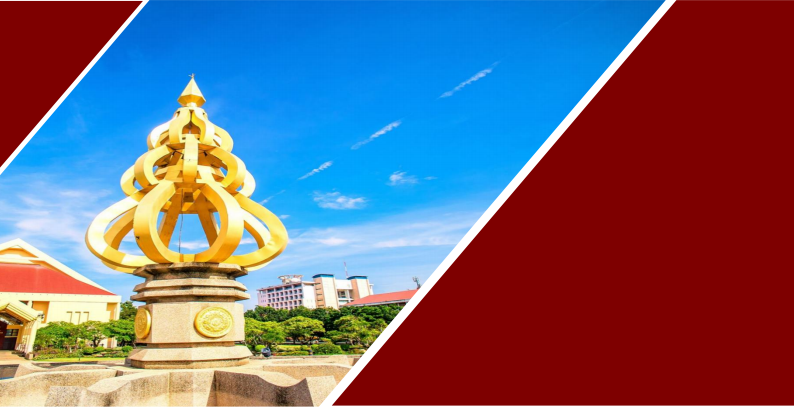 泰国塔亚武里皇家理工大学教育学硕士招生简章中国教育部涉外监管网重点推荐高校泰国教育部首批公布的直属重点综合性公办大学QS 亚洲排名800-1000名东盟科技大学中排名前25名泰国领先的科技大学前4名泰国公办综合性大学前17名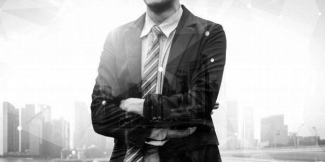 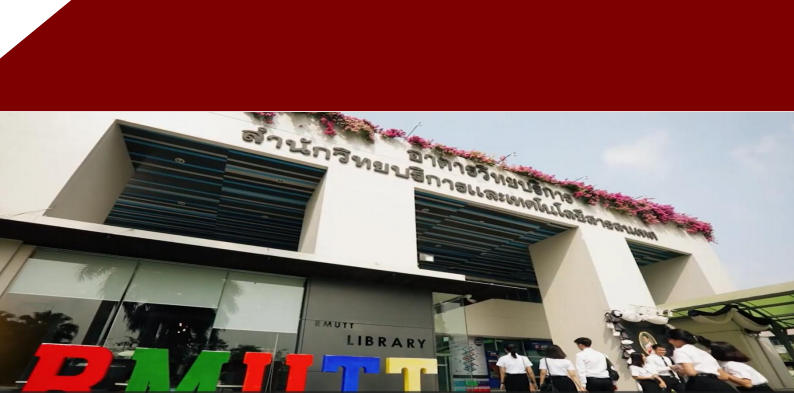 塔亚武里皇家理工大学（ Rajamangala University of Technology Thanyaburi 简称 RMUTT）,创建于 1975  年,座落在泰国的首都近郊 ，距离曼谷廊曼机场 30 公里的塔亚武里地区 ， 是一所全日制综合性公办大学 。塔亚武里皇家理工大学是第一批被教育部承认的公办大学 ，作为教育部直属的公立大学， 目前  已经发展成为工科基础坚实 ，文科实力雄厚， 管理学 、经济学 、文学 、教育学 、哲学 、医学等学科  富有特色的多学科重点大学 ，学校已形成了特色鲜明 、优势明显 、结构合理 、内容充实的学教体系 。 具有学士 、硕士 、博士学位授予权， 多类学科以及留学生教育等多层次人才培养格局 ，提供从学历  教育到职业教育 ，从 K12 到博士的全方位教育体系 。目前， 学校设有独立的研究生院和本科学院 ， 占地面积约 2000 亩 ，在校全日制在校生 26783 名 ，每年约有超 1000 名国际留学生来校学习深造 。塔亚武里皇家理工大学共有工程学院 、科学技术学院 、商学院 、艺术学院 、建筑学院 、农业科 学技术学院 、医学院 、教育学院等 11 个二级学院， 177 个专业 ，教师 1200 多名 ，许多教师具有海 外留学经历和名校任教经验 。近年来， 学校教学实力稳步增强 ，尤其是科技领域 ，在泰国领先的科 技大学排名前 4 名  ，在东盟科技大学中排名前  25 位 ，在绿色大学排名中排名第  13  位 。也是高 等教育和学术研究双重功能的综合性重点理工大学 。在培养国家所需的建设人才和提高社会人员素 质方面发挥着关键性的作用 ，伴随着国际互联网技术的普及应用和全球性协作项目的深入推广以助 力学生多元化发展 、多渠道成才 。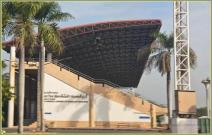 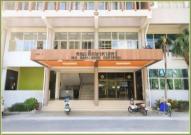 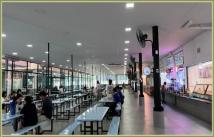 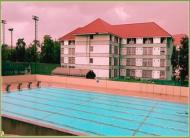 I 校园环境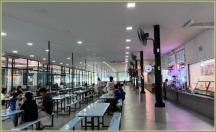 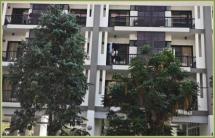 学校配套设施完备， 学生宿舍 、国际会议中心 、附属医院 、体育馆 、图书馆 、礼堂 、游泳 池 、运动场 、食堂等一应俱全 ，可全方位满足人才培养的需要 。学校日常管理严格，24 小时保 安执勤 ，无证人员严禁进入， 为学生提供了舒适安静的学习环境 。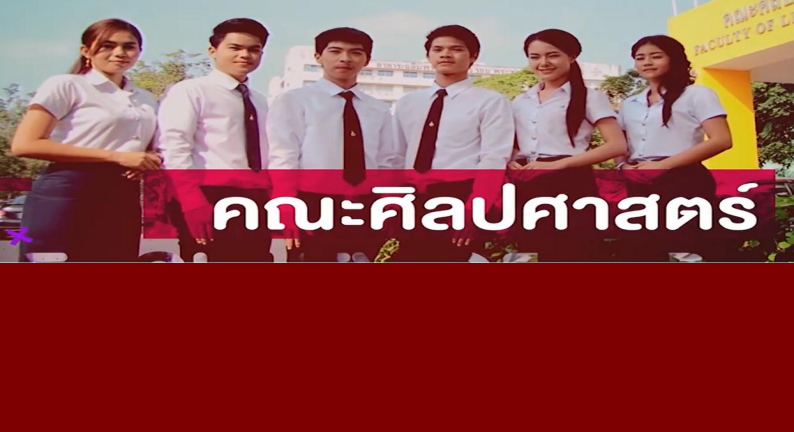 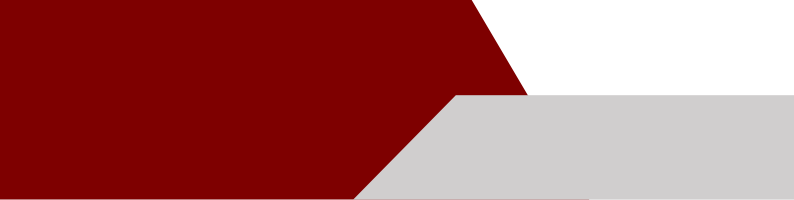 “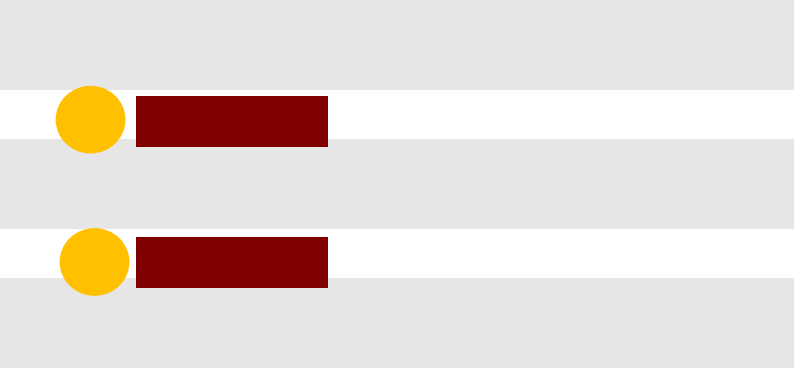 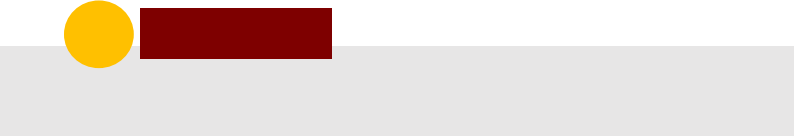 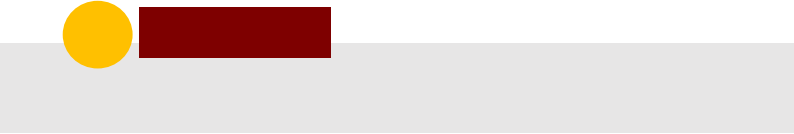 版权归北京鸿莘国际教育咨询有限公司所有，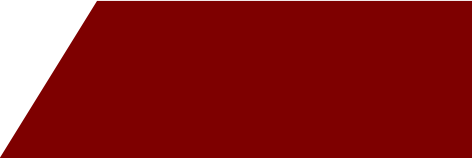 未经授权 ，严禁使用。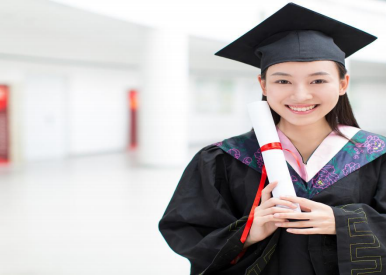 三、项目介绍塔亚武里皇家理工大学联合北京鸿莘国际教育咨询有限公司推出“新时代学历提升计划”包含本科、硕士两个层次。硕士专业：教育学硕士（课程与学习管理创新）英 文： Master of Education Program in Curriculum and Learning Management Innovation报名截至时间 ：2024 年 5 月 31 日学制：2年授课语言：英语录取要求：塔亚武里大学实行申请审核制入学， 申请资料齐全通过学校审核或面试即可录取 。申请条件： 国内应往届本科毕业证书或同等学历证明语言要求：入学无语言要求毕业要求：修完学分+论文答辩+普刊发表 1 篇文章学习费用： 12 万人民币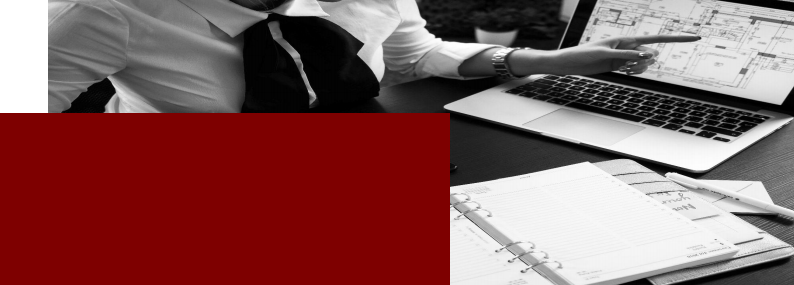 ◉教学计划：同欧美国家一样 ，泰国采用学分制教育体系， 而非学年制教育体系， 即：修满学分即可毕业，学生可根据自己的时间决定每个学期是否学习 。.硕士教学计划：塔亚武里皇家理工大学硕士课程总学分为 36 学分 ，其中课程 30 学分 ，论文 6 学分 。硕士生至少需要 4 个学期可修满全部学分 ，最长学习时间不能超过 5 年 。硕士教学计划（2024 年 5 月 31 日入学）说明事项：1.课程期间 ，每学期学习时间不少于 2 个月；论文期间 ，每学期学习时间不少于  1 个月 ，硕士累计学习时间不少于 180  天 ，建议海外停留时间 210 天左右 。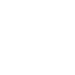 2.跨专业申请无需注册桥梁课程 ，经校方评估入学 。3.硕士学生必须完成 4 个学期的课程 。若某学期不能参加课程 ，可顺延至下一学期 。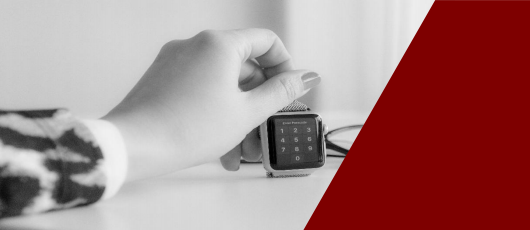 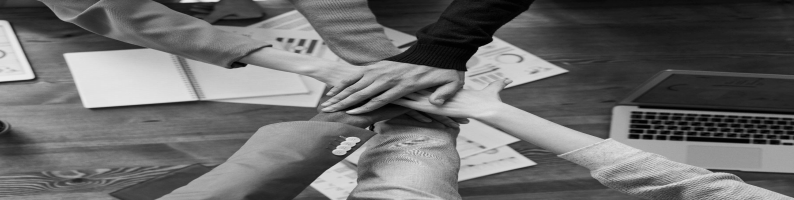 ◉申请前材料准备：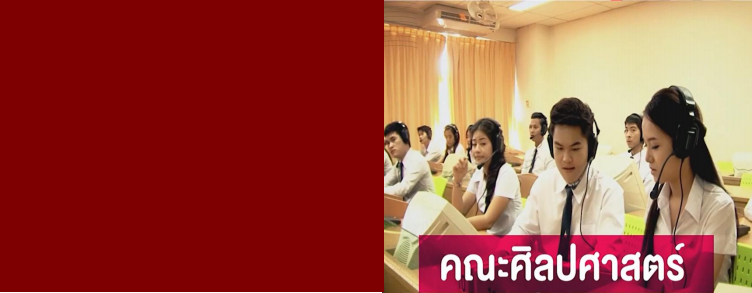 ◉出国前准备及相关地面服务：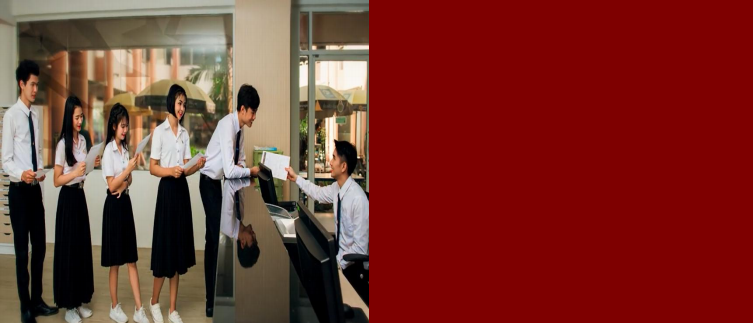 ◉毕业要求塔亚武里皇家理工大学严格执行泰国教育部的毕业政策 ，具体为：1) 修满课程学分硕士 8 门专业课 ，一门语言课程 ，论文  6 学分 ，共  36 学分；2) 语言等级考试参加公共英语班+RUMTT 英文考试3) 通过综合考试学生在修满课程学分后 ，参加统一的综合考试 。考试合格 ，进入论文阶段 。4) 普刊文章发表塔亚武里皇家理工在毕业前组织学术会议 ，统一安排硕士的文章发表 。5) 完成论文答辩硕士论文 70-100 页 ，论文为英文撰写 ，英文答辩 ，查重率不能超过  15% 。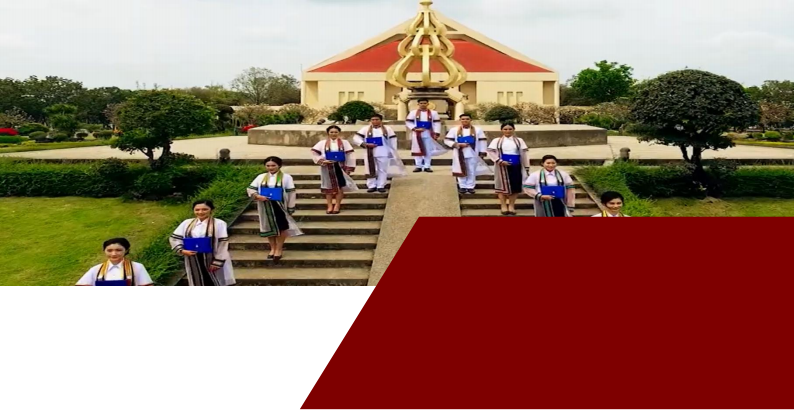 ◉学位认证：塔亚武里皇家理工大学毕业文件为学位证和成绩单， 由学校统一办理 ，通常办理周期为 2 个月 左右 。学位证和成绩单颁发后，在线递交中国教育部留学服务中心，申请中留服认证 。认证周期为 20个工作日左右 。●塔亚武里皇家理工大学毕业文件和相关认证示例如下：毕业证明文件中留服认证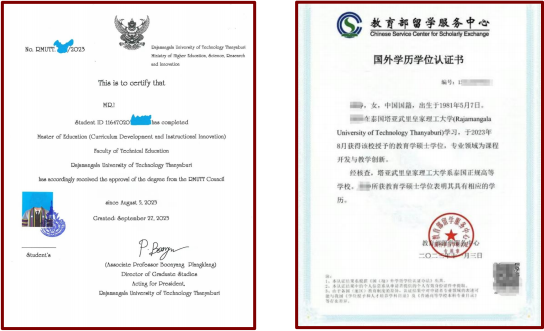 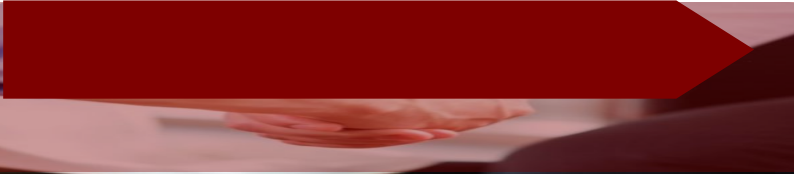 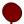 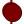 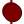 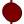 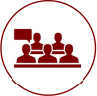 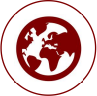 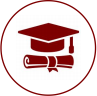 01 提交申请材料缴纳申请费并提交全部申请所需材料02 材料审核 ，线上面试中泰双方办公室对报名资料进行审核， 线上面试03 录取通知发送录取通知书， 学员正式录取04 缴纳学费缴纳学费并办理相关入学手续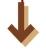 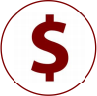 申请制入学          学历提升           国际视野           性价比高No学期课程时间停留时间教学任务学分1第一学期7-11 月2 个月4 门课程122第二学期12-4 月1 个月4 门课程+论文 1-3 章123第三学期7-11 月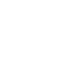 2 个月英语课程+论文 4-5 章64第四学期12-4 月1 个月论文答辩+发表6